Przedmiotowy System Oceniania
z zajęć artystycznych w Gimnazjum w roku szkolnym 2017/2018Szkoła Podstawowa w ChotyńcuOpracowała: Lucyna KopciuchSpecyfika ocenianiaNauczyciel dokonując oceny osiągnięć uczniów weźmie pod uwagę przede wszystkim:poziom uzdolnień i predyspozycji artystycznych ucznia,indywidualny wkład pracy ucznia, potrzebny do realizacji określonych działań artystycznych,postawę i zaangażowanie ucznia wobec stawianych mu zadań,uzyskany poziom wiedzy i umiejętności, w zakresie różnych form aktywności artystycznych,postawę ucznia wobec dóbr kultury i wytworów sztuki,podejmowanie przez ucznia dodatkowych zadań, włączanie się w życie artystyczne szkoły i środowiska,uczestnictwo ucznia w zajęciach,umiejętności formułowania przez niego problemów, wyciągania wniosków,poszukiwanie własnych rozwiązań i obronę własnego poglądu.Ocena semestralna będzie wystawiona z uwzględnieniem kryteriów wewnątrzszkolnego i przedmiotowego systemu oceniania. Musi odzwierciedlać postawę ucznia wobec przedmiotu i wykonywanych zadań oraz wysiłek, jaki uczeń wkłada w ich realizację. Powinna być wykładnikiem osiągniętych umiejętności, poziomu uzyskanej wiedzy w danym okresie oraz motywować i zachęcać do rozwijania zainteresowań artystycznych.Ocena roczna uwzględniać będzie wiedzę oraz umiejętności ucznia zdobyte i utrwalone w ciągu całego roku. Podobnie jak ocena semestralna, powinna uwzględniać zapisy, które wynikają z wewnątrzszkolnego i przedmiotowego systemu oceniania.OBSZARY AKTYWNOŚCI UCZNIÓW PODLEGAJĄCE OCENIEOcenianie osiągnięć uczniów będzie systematyczne i umotywowane ustnie przez nauczyciela. Ocena nie może być tylko wykładnikiem poziomu uzyskiwanej wiedzy i umiejętności, ale powinna zachęcać uczniów do rozwijania zainteresowań artystycznych.KRYTERIA OCENYOcenę celującą otrzymuje uczeń, który opanował zakres wiadomości i umiejętności objętych podstawą programową stopniu bardzo dobrym i dodatkowo:czynnie uczestniczy w zajęciach lekcyjnych,wykazuje zainteresowanie sztuką,podejmuje dodatkowe zadania (zdobywa informacje z innych źródeł, angażuje się w życie artystyczne klasy i szkoły),reprezentuje szkołę w konkursach artystycznych.Ocenę bardzo dobrą otrzymuje uczeń, który opanował zakres wiedzy i umiejętności w wysokim stopniu, a ponadto:wykazuje aktywną postawę w pracach indywidualnych i zespołowych,wyróżniająco wywiązuje się z wszelkich zadań i powierzonych mu ról,uzyskuje bardzo dobre i dobre oceny cząstkowe,starannie wykonuje ćwiczenia artystyczne,potrafi obronić swój pogląd i postawę twórczą.Ocenę dobrą otrzymuje uczeń, który opanował zakres programowy wiedzy i umiejętności w stopniu średnim, a także:zwykle pracuje systematycznie i efektywnie, indywidualnie i w grupie,poprawnie formułuje wnioski i udaje mu się bronić swoich poglądów,odpowiednio wywiązuje się z części zadań oraz powierzonych ról,najczęściej uzyskuje dobre oceny cząstkowe.Ocenę dostateczną otrzymuje uczeń, który opanował zakres programowy wiedzy i umiejętności w stopniu poprawnym, oraz:nie zawsze pracuje systematycznie i niezbyt chętnie podejmuje wszelkie działania,rzadko uczestniczy w dyskusjach i pracach zespołowo-grupowych,czasami poprawnie formułuje wnioski,ma problemy z obroną swoich poglądów,najczęściej uzyskuje dostateczne oceny cząstkowe.Ocenę dopuszczającą otrzymuje uczeń, który opanował zakres programowy wiedzy i umiejętności na poziomie elementarnym, a także:nie pracuje systematycznie i niezbyt chętnie podejmuje działania,biernie uczestniczy w dyskusjach,niestarannie wykonuje ćwiczenia,nie formułuje własnych wniosków.Ocenę niedostateczną otrzymuje uczeń, który nawet w stopniu elementarnym nie opanował materiału i nie nabył umiejętności wykazanych w programie nauczania, oraz:nie wykazuje zainteresowania przedmiotem,nie bierze udziału w działaniach twórczych,nie prowadzi zeszytu przedmiotowego,nie wykazuje żadnej chęci do poprawy swojej oceny.Ocena ta nie wynika z możliwości, czy z braku uzdolnień ucznia, lecz z całkowitej niechęci do przedmiotu oraz pracy na lekcjach.NARZĘDZIA, CZAS, FORMY SPRAWDZANIA KOMPETENCJI I OSIĄGNIĘĆ UCZNIÓWFORMY:Pisemna.UstnaPraktycznaNARZĘDZIA:Praca na lekcji (odpowiedzi ustne, aktywność w zakresie form artystycznych (rysunkach, rzeźbie, malarstwo).Prace domowe (prace pisemne, prace praktyczne).Test – podsumowanie semestru.USTALANIE OCEN Z PRAC PISEMNYCH WEDŁUG SKALI (zgodnie z WSO):Celujący (cel)             98% – 100%Bardzo dobry (bdb)    86% –   97%Dobry (db)                 71% –   85%Dostateczny (dst)        51% –   70%Dopuszczający (dop)  36% –   50%Niedostateczny (ndst)   0% –   35%2940 odsłonOrgany szkołyDyrekcjaRada pedagogicznaRSUBibliotekaPedagog szkolnyDoradca zawodowyPośrednictwo żywnieniowePrzedmiotowe Zasady OcenianiaPZO- język angielskiPZO - biologiaPZO - chemiaPZO - fizykaPZO - geografiaPZO - historiaPZO - informatykaPZO - matematykaPZO - język niemieckiPZO - język polski AK+EWPZO - język polski DB+MBPZO - język polski KPPZO - WOSPZO - zajęcia artystycznePZO - zajęcia technicznePZO- EDBDzisiaj jest:środa, Listopad 2, 2016 - 19:55Subskrybuj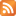 Kto przeglądaW tej chwili jest 0 użytkowników na stronie.Aktualny czasConfigure Clocks Stronę napędza Drupal 